Керуючись Конституцією України, Законами України «Про місцеве самоврядування в Україні», статтями 10, 25 Закону України «Про місцеве самоврядування в Україні», Сумська міська рада ВИРІШИЛА:1. Підтримати звернення депутатів Сумської міської ради VIII скликання до Верховної Ради України, Генерального прокурора України щодо розслідування резонансних справ в Україні. 2. Відділу з організації діяльності ради Сумської міської ради (Божко Н.Г.) направити це рішення до Верховної Ради України, Генерального прокурора України.3. Організацію виконання цього рішення покласти на секретаря Сумської міської ради Рєзніка О.М.Сумський міський голова							  О.М. ЛисенкоВиконавець: Лантушенко Д.С.________________________Голові Верховної Ради УкраїниРазумкову Дмитру ОлександровичуГенеральному прокурору УкраїниВенедіктовій Ірині ВалентинівніЗверненняЗ липня 2016 року здійснюється розслідування у справі про вбивство Павла Шеремета - однієї із найбільш резонансних справ у нашій державі. Протягом більше чотирьох років істина у справі не встановлена. Так, організаторів вказаного злочину досі не визначено. Натомість в якості виконавців злочину притягнули до кримінальної відповідальності із поданням обвинувальних актів до суду трьох осіб  — дитячого кардіохірурга та волонтера Юлію Кузьменко, сержанта Сил спеціальних операцій, музиканта Андрія Антоненка, військову медсестру Яну Дугарь.В той же час мотиву вчинення вищевказаними особами такого гучного злочину не встановлено. З огляду на матеріали кримінального провадження та коментарі представників правоохоронних органів, первинно мотивом слугувала «ідея величі арійської раси», згодом метою вбивства була «провокація масових протестів», наразі ж мова йде про замовний злочин. Жодних доказів причетності Андрія Антоненка, Юлії Кузьменко, Яни Дугарь до вбивства Павла Шеремета немає.Нещодавно в справі про вбивство Павла Шеремета з’явились нові обставини: Національною поліцією України 04.01.2021 року було оприлюднено повідомлення про отримання в розпорядження інформації щодо можливих замовників вбивства Павла Шеремета з когорти спецслужб Республіки Білорусь. Було також допитано колишнього співробітника КДБ Білорусі Ігора Макара. З огляду на вказане з моменту вчинення злочину і по сьогоднішній день можна стверджувати, що досудове розслідування у кримінальному провадженні   №12016100000001206 від 20.07.2016 року щодо замовників та невстановлених осіб та №12020000000000490 від 22.05.2020 року щодо звинувачення в вбивстві Павла Шеремета Юлії Кузьменко, Андрія Антоненка, Яни Дугарь, здійснюється неефективно. Всупереч очевидно політичному характеру вбивства за участі іноземних спецслужб, сторона обвинувачення продовжує утримувати заангажовану позицію без здійснення жодних кроків на шляху до встановлення істини. Беручи до уваги високий рівень суспільного інтересу та неефективність розслідування справи державними органами, просимо Вас невідкладно створити тимчасову слідчу комісію Верховної Ради України для здійснення парламентського контролю за справою вбивства Павла Шеремета.Враховуючи вищенаведене, просимо Вас:-	ініціювати створення Тимчасової слідчої комісії Верховної Ради України для здійснення парламентського контролю за розслідуванням вбивства Павла Шеремета;- ініціювати зміну запобіжних заходів Кузьменко Юлії Леонідівні, Антоненку Андрію Сергійовичу, Дугарь Яні Сергіївні на менш обтяжливі;- доручити здійснення досудового розслідування в кримінальному провадженні, яке внесено до Єдиного реєстру досудових розслідувань за  №12016100000001206 від 20.07.20162 року щодо замовників та невстановлених осіб іншому органу досудового розслідування. Звертаємо вашу увагу, що український народ здійснює владу безпосередньо і через органи державної влади та органи місцевого самоврядування відповідно до ст. 5 Конституції України, Сумська міська рада представляє інтереси мешканців міста Суми. Закликаємо вас не залишатися байдужими до нашої позиції.
Вимагаємо справедливості.З повагою, Cумська міська рада.Сумський міський голова							О.М. ЛисенкоВиконавець: Лантушенко Д.С.________________________ 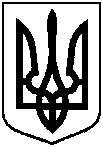 Сумська міська радаСумська міська радаСумська міська радаVІІІ СКЛИКАННЯ  IV СЕСІЯVІІІ СКЛИКАННЯ  IV СЕСІЯVІІІ СКЛИКАННЯ  IV СЕСІЯVІІІ СКЛИКАННЯ  IV СЕСІЯVІІІ СКЛИКАННЯ  IV СЕСІЯРІШЕННЯРІШЕННЯРІШЕННЯВід 24 лютого 2021 року № 456-МРм. СумиПро звернення депутатів Сумської міської ради VIII скликання до Верховної Ради України, Генерального прокурора України щодо розслідування резонансних справ в УкраїніДодаток до рішення Сумської міської ради  «Про звернення депутатів Сумської міської ради VIII скликання до Верховної Ради України, Генерального прокурора України щодо розслідування резонансних справ в Україні»від 24 лютого 2021 року № 456-МР